ПРОЕКТ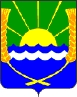 Администрация Красносадовского сельского поселения Азовского района Ростовской областиПОСТАНОВЛЕНИЕ«____» февраля 2020г.                            №____                               п.Красный СадОб утверждении отчета об исполнении плана реализации муниципальной программы «Благоустройство территории Красносадовского сельского поселения» за  2019 годВ соответствии с постановлением Администрации Красносадовского сельского поселения от 17.10.2018г.  № 86/1 «Об утверждении Порядка разработки, реализации и оценки эффективности муниципальных программ Красносадовского сельского поселения», постановлением Администрации Красносадовского сельского поселения от 17.10.2018г. №86/2 «Об утверждении Перечня муниципальных программ Красносадовского сельского поселения»,  постановлением Администрации Красносадовского сельского поселения от 21.11.2018г. №92/6 «Об утверждении муниципальной программы «Благоустройство территории Красносадовского сельского поселения», постановлением Администрации Красносадовского сельского поселения от 29.12.2018г. №114 «Об утверждении Плана реализации муниципальной программы «Благоустройство территории Красносадовского сельского поселения» на 2019 год», Администрация Красносадовского сельского поселенияПОСТАНОВЛЯЕТ:1. Утвердить Отчет об исполнении плана реализации муниципальной программы «Благоустройство территории Красносадовского сельского поселения» за 2019 год, согласно приложению.2. Настоящее постановление вступает в силу с момента подписания и подлежит опубликованию на официальном сайте Администрации Красносадовского сельского поселения.3. Контроль за выполнением настоящего постановления оставляю за собой.Глава АдминистрацииКрасносадовского сельского поселения 				                                   Н.Л.ЯкубенкоПриложениек постановлению № ___ от __.02.2020 г.ОТЧЕТоб исполнении плана реализации муниципальной программы «Благоустройство территории Красносадовского сельского поселения» за 2019 год№ п/пНомер и наименование<4>Ответственный 
 исполнитель, соисполнитель, участник
Результат реализации (краткое описание)Факти-ческая дата начала
реали-зацииФактическая дата окончания
реализации, 
наступления 
контрольного 
событияРасходы бюджетов на реализацию муниципальной программы, тыс. рублейРасходы бюджетов на реализацию муниципальной программы, тыс. рублейРасходы бюджетов на реализацию муниципальной программы, тыс. рублейОбъемы неосвоенных средств и причины их неосвоения№ п/пНомер и наименование<4>Ответственный 
 исполнитель, соисполнитель, участник
Результат реализации (краткое описание)Факти-ческая дата начала
реали-зацииФактическая дата окончания
реализации, 
наступления 
контрольного 
событияпредусмотреномуниципальной программойпредусмотрено сводной бюджетной росписьюфакт на отчетную дату Объемы неосвоенных средств и причины их неосвоения12345678910Подпрограмма 1.«Прочее благоустройство»Подпрограмма 1.«Прочее благоустройство»Подпрограмма 1.«Прочее благоустройство»Подпрограмма 1.«Прочее благоустройство»Подпрограмма 1.«Прочее благоустройство»Подпрограмма 1.«Прочее благоустройство»Подпрограмма 1.«Прочее благоустройство»Подпрограмма 1.«Прочее благоустройство»Подпрограмма 1.«Прочее благоустройство»1.Основное мероприятие 1.1.1Расходы на дезинфекцию и дератизацию от насекомыхАдминистрация Красносадовского сельского поселенияулучшение экологической обстановки и санитарно-гигиенических условий жизни на территории поселенияянварьдекабрь8,08,08,00,02.Основное мероприятие 1.1.2. Расходы по обустройству и содержанию детских площадокАдминистрация Красносадовского сельского поселениясовершенствование эстетического состояния территорииянварьдекабрь0,00,00,00,03.Основное мероприятие 1.1.3. Расходы по содержанию и ремонту площадок мусорных контейнеров и площадок к ним, а также содержание территории сельского поселенияАдминистрация Красносадовского сельского поселенияулучшение экологической обстановки и санитарно-гигиенических условий жизни на территории поселенияянварьдекабрь549,3549,3548,60,74.Основное мероприятие 1.1.4. Расходы по отлову бродячих животныхАдминистрация Красносадовского сельского поселенияулучшение экологической обстановки и санитарно-гигиенических условий жизни на территории поселенияянварьдекабрь0,00,00,00,05.Основное мероприятие 1.1.5 Расходы по трудоустройству несовершеннолетних граждан в возрасте от 14 до 18 летАдминистрация Красносадовского сельского поселенияпривлечение молодого поколения к участию в благоустройстве поселенияянварьдекабрь0,00,00,00,0Итого по муниципальной
программе557,3557,3556,60,7